Paris, 24 mars 2021.Cher-es Camarades, Comme vous le savez, la situation épidémique nous a contraints l’année dernière à décaler les dates de notre 34e Congrès fédéral. Il doit donc impérativement se tenir cette année 2021 durant trois jours, les 23, 24 et 25 juin 2021 à La Napoule sur la Côte d’azur. A ce jour, selon l’information que nous avons reçue du gestionnaire des lieux, le Congrès pourra se tenir à La Napoule mais les conditions imposées par les règles sanitaires nous obligent à le préparer plus précisément qu’auparavant.Fiche d’information à remplir et retournerAinsi, nous avons besoin de connaitre rapidement le nombre de participants au 34ème Congrès de la fédération.C’est pourquoi nous demandons aux camarades qui souhaitent participer au Congrès fédéral de remplir la fiche d’information ci-après et la retourner rapidement. Bien entendu, le syndicat auquel cotise le camarade devra ultérieurement valider sa participation.Cette information nous permettra de préparer sur place le respect de la distanciation et des gestes barrière. Enfin, afin de pouvoir préparer le 34ème Congrès au mieux, nous demandons aux camarades qui s’inscrivent de nous informer sur leurs souhaits de candidatures à la CEF ou la CFC.Prise en charge des fraisNous rappelons aux camarades que la fédération, comme les syndicats et toute la CGT, est financée par les cotisations de ses adhérents. Ce sont les cotisations qui lui confèrent sa légitimité, sa représentativité et lui permettent d’être active. Les retards de paiement du Cogétise par un certain nombre d’organisations pénalisent la fédération, et aussi toute la CGT. Pour ce qui concerne la fédération, cette situation nous amène à une plus grande rigueur dans sa gestion et particulièrement pour l’organisation du 34ème Congrès.  Nous rappelons que la fédération prend en charge les frais d’hébergement et de restauration des congressistes pendant toute la durée du Congrès. La fédération prend également en charge les frais de restauration et d’hébergement des camarades qui arrivent la veille du Congrès à la seule condition que l’hébergement et la prise du dîner se fassent sur le site du Congrès à Mandelieu la Napoule.Pour les conjoints ou les accompagnants, la fédération ne prend pas en charge leurs frais de repas et d’hébergement.Le montant de la participation du conjoint ou de l’accompagnant est de 270,00 € TTC. Il inclut les repas et le supplément pour chambre double du 23 au 25 juin, avec possibilité d’arrivée le 22.Informations pratiquesL’accueil des congressistes se fera le mardi 22 juin à partir de 15h00, et le mercredi 23 juin de 9h30 à 12h00 au Village vacances le domaine d’AGECROFT, 318 rue du Capitaine de Corvette Marche,  06210 Mandelieu La Napoule.Pour participer, n’oubliez pas de prendre vos précautions concernant les demandes d’autorisation d’absence auprès de vos employeurs, avant le 20 avril, pour celles et ceux qui en ont besoin. Vous pouvez, si besoin, vous inspirez de la  lettre- type sur notre site à :www.cgt-vrp.frdans la rubrique 34ème Congrès créée spécialementPour vous rendre au 34ème Congrès.En voiture : Suivre l'A8, puis sortie n°40 Mandelieu-la Napoule. Prendre ensuite la direction de Théoule jusqu’à la Corniche de l’Estérel. L'entrée du village vacances, le Domaine d'Agecroft, est sur la droite, après le rond-point situé à la sortie de La Napoule. Paris :  / Lyon :  / Marseille :  / Lille : .Carte Michelin n°245 ou n°84.Coordonnées GPS : 43.31.7 N - 6.56.22 En train : Gare TGV de Cannes (9 km) + liaison avec la compagnie «Bus Azur» (payant, Ligne n°20 - arrêt «Balcon d’Azur» - ou Ligne N°22) ou taxi. Gare de La Napoule, puis à pied (à 500 m, en montée).En avion : Depuis l’aéroport de Nice (35 km), 3 possibilités :- De l’aéroport jusqu’à «Cannes Hôtel de Ville» + Ligne N°20 (arrêt «Balcon d’azur »). - Quatre fois par jour, transfert possible de l’aéroport jusqu’à la gare routière de Mandelieu + ligne N°20 (arrêt «Balcon d’azur »). - Ou bien, comme ci-dessous :                                               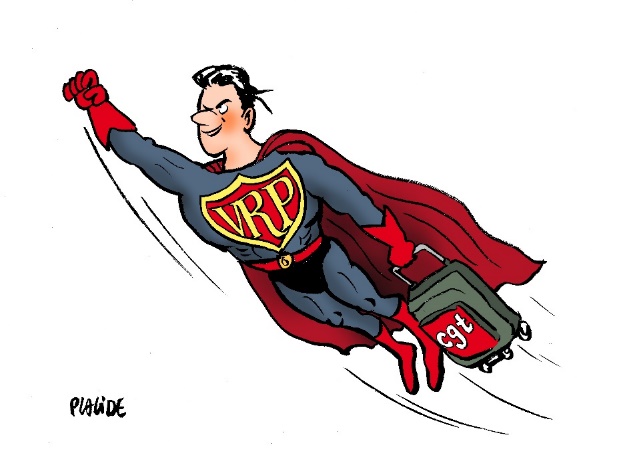 Première participation au congrès ?                                 oui                  nonNOM :                                                                 	 PRENOM :ADRESSE POSTALE :TELEPHONE :COURRIEL :DATE DE NAISSANCE :                                                                 SEXE :SITUATION                                                            Actif                Retraité             Privé d’emploi    CATEGORIE PROFESSIONNELLE                    Emploi             VRP             Cadre    ENTREPRISE :ANNEE D’ADHESION A  :NOM DE TON SYNDICAT :RECOIS- TU LE COMMERCIAL CGT ?Merci de remplir la fiche d’inscription et de la retourner à la fédération par courrier postal ou par courriel à l’une des adresses suivantes : Fédération des VRP et Commerciaux3 rue du château d’eau, bureau 103 75010 Paris. cgt.fnvc@gmail.comau plus tard mardi 13 avril 2021 Dernier délai pour prise en compteA la Commission exécutive fédérale (CEF):                                                	  oui           non A la Commission financière de contrôle (CFC) :        		oui           nonNOM :                                                PRENOM :ADRESSE POSTALE :TELEPHONE :COURRIEL :Merci de remplir la proposition de candidature et de la retourner à la fédération par courrier ou par courriel à l’une des adresses suivantes : Fédération des VRP et Commerciaux3 rue du château d’eau, bureau 103 75010 Paris. cgt.fnvc@gmail.comau plus tard mardi 13 avril 2021 Dernier délai pour prise en comptewww.cgt-vrp.frDéroulement des travaux du 34èmeCongrèsMardi 22, accueil à partir de 15 h00 pour les délégués qui arrivent la veille.Mercredi 23 juin 20218h 00 12h 00 Accueil des délégués et invités12h 00/13h 00 Repas13h 00 13h 50 Accueil et Remise des clefs de chambres14h00 Ouverture du congrĖsAccueil et FilmLe Congrès vote pour la présidence de la première séance qui mettra en place les différentes commissions du Congrès et le bureau du Congrès.Élection de la présidence de la 1ère séance (Nicole Landemard) et présentation des camarades (3) de la tribuneÉlection du Bureau du CongrèsHervé Delattre, Louis Albert Serrut, Nicole LANDEMARDÉlection de la Commission des VotesLouis Albert SERRUT, Yves Berthon, Nicole Landemard+ candidature salleÉlection de la Commission des CandidaturesHervé Delattre, Charles Chirinian, Alain Agassant+ candidature salleÉlection de la Commission des StatutsHervé Delattre, Louis Albert Serrut, Alain Serre+ candidature salleCommission de l’Appel du CongresAlain Serre, Jacques Laur, Louis Albert Serrut+ candidature salleHommage aux disparus15h 00 Rapport d’ouverture : actualité et bilan d’activité.Par Hervé Delattre15h 30 Pause15h 45 Reprise de la discussion générale et revendicative16h 50 / 17h 50 Intervention sur l’INPR 17H 50 Élections de la présidence de la 2ème séanceet des camarades à la tribuneFin des travaux de la 1ère journée18h apéro19h Repas20H 30 Réunion des commissions :Commission des CandidaturesHervé Delattre, Charles Chirinian, Alain Agassant + candidat salleCommission Appel du CongrèsAlain Serre, Jacques Laur, Louis Albert Serrut + candidat salle21h 30 Commission des StatutsHervé Delattre, Louis Albert Serrut, Alain Serre + candidat salleJeudi 24 juin 2021Tribune et présidence élues la vieille pour la 2ème séance8h 30 Accueil des délégués et invités9h 00 Thème 1 : Développer les syndicats d’entreprise Rapporteur : Louis AlbertDébat et vote10h 30 Pause10h 40 Thème 2 : Constituer de nouveaux syndicats et bilan d’activitéRapporteur : Hervé DelattreDébat et votes12h 00 fin des travaux12H 05 Élections de la présidence de la 3ème séanceet des camarades à la tribune 12h30 repas14h 00 Reprise des travauxTribune et présidence élues le matin pour la 3ème séance14h 00 Présentation du syndicat national et vote de la création syndicat national des VRP Immobilier. Modifications des statutsRapporteur : Hervé DELATTREDébat et Vote15h 30 Pause15h 40 Thème 3 : Former les camarades syndiquésRapporteur : Alain AgassantDébat et vote16h 30 Pause16h 40 / 17h 20 Rapport FinancierLouis Albert Serrut (Rapport financier écoulé, présentation du budget prévisionnel juillet 2020 à juin 2023)17h 20 / 17h 30 Rapport de la Commission financière et de contrôleDébat et votes17h 30 Votes du rapport d’ouverture et bilan d’activité17h 35 Rapport de la Commission des StatutsRapporteur Alain SerreRapport de la Commission des candidaturesRapporteur Alain AgassantÉlection de la Commission exécutive fédérale (CEF) et de la Commission financière et de contrôle (CFC)Votes18h 00 Élection de la présidence de la 4ème séance et des camarades à la tribuneFin des travaux de la 2ème journée18h 30 : 1ères  réunions de la Commission Exécutive et de la CFC :Élection du Bureau, élection de la ou du Secrétaire Général-eVendredi 26 juin 2020Tribune et présidence élues la veille pour la 4ème séance9h 00 Compte rendu de la Commission exécutive fédérale élue :Présentation de la nouvelle CEF et du bureau fédéral (BF) qu’elle s’est donné9h 40 Compte rendu de la commission de l’Appel par Alain SERREVote sur l’appel10h 00 Discours de clôture du Congrès Par le ou la secrétaire général-e de la fédérationFin du congrès12h00 – Repas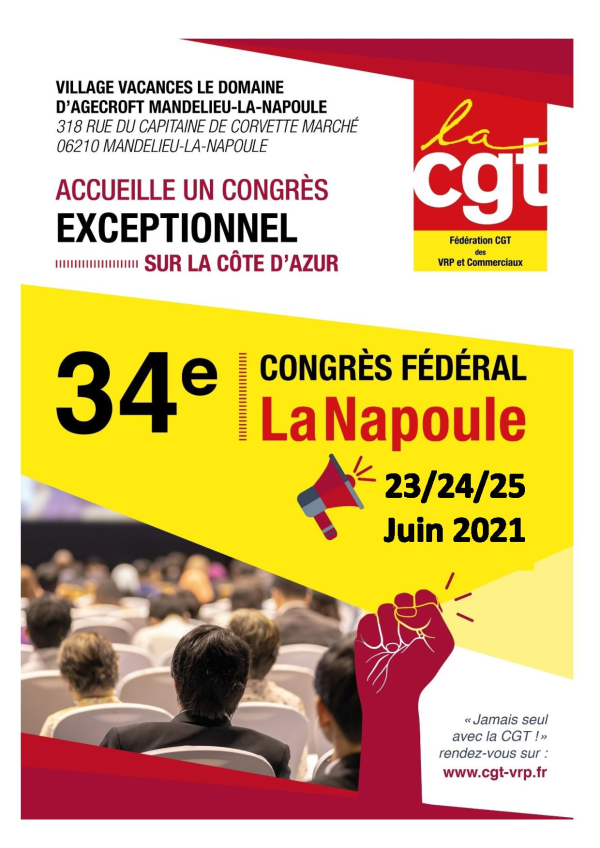 NOTES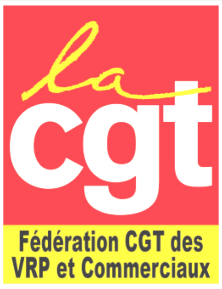 Paris, le 8 avril  2020Fiche d’inscription pour participer aux 34e congrès fédéral.PROPOSITION DE CANDIDATURE.